Smlouva o poskytnutí pečovatelské služby č. PS/XXX/202XNíže uvedeného dne, měsíce a roku u z a v ř e l i 1) (v textu této smlouvy dále jen „Klient“)a 2) Zdravotní sestry a pečovatelky s.r.o. se sídlem Kochova 1185, Chomutov 430 01, zastoupený jednatelem společnosti Monikou Benešovou (v textu této smlouvy dále jen „Poskytovatel“) v souladu se zákonem č. 108/2006 Sb., o sociálních službách, tuto smlouvu o poskytnutí pečovatelské služby podle § 40, 108/2006 Sb. (v textu této smlouvy dále jen „Smlouva“): I. Rozsah poskytování sociální služby(1) Klient má právo, na základě svých individuálních potřeb požádat Poskytovatele o kterýkoliv úkon z těchto základních činností při poskytování pečovatelské služby podle § 40 zákona o sociálních službách: a) pomoc při zvládání běžných úkonů péče o vlastní osobu, b) pomoc při osobní hygieně nebo poskytnutí podmínek pro osobní hygienu, c) poskytnutí stravy nebo pomoc při zajištění stravy, d) pomoc při zajištění chodu domácnosti, e) zprostředkování kontaktu se společenským prostředím. Popis jednotlivých úkonů je uveden v příloze této smlouvy – Sazebník úkonů PS. (2) Kromě činností uvedených v odst. 1 tohoto článku se Poskytovatel zavazuje poskytnout Klientovi na jeho požádání dle kapacitních možností Poskytovatele fakultativní činnosti nad rámec základních činností podle odst. 1 tohoto článku (3) Rozsah, způsob a četnost využívání činností/úkonů je uveden v individuálním plánu a jeho následných aktualizacích. (4) Poskytovatel se zavazuje poskytnout Klientovi výše uvedené služby kvalitně, odborně a bezpečně s ohledem na technické a personální možnosti a objektivní příčiny (povětrnostní podmínky, dopravní kalamita, změna provozu z důvodu nemoci nebo dovolených apod.). Zdravotní sestry a pečovatelky s.r.o., Kochova 1185, Chomutov, kancelář společnosti se nachází ve 3.patře polikliniky pro dospělé. Kontaktní spojení Klára Benešová, M.A. +420 725 977 352, e-mail: asistentka@zdravotni-sestry.cz, webové stránky: www.zdravotni-setry.czII. Místo a čas poskytování sociální služby(1) Služby sjednané v čl. I. Smlouvy se poskytují na území města: Chomutov a Jirkov a dále ve vybraných obcích: Kalek, Jindřichova Ves, Křimov, Načetín, Libědice, Málkov, Místo, Nezabylice, Otvice, Pesvice, Spořice, Strupčice, Údlice, Všestudy, Vrskmaň, Vysoká Pec, Výsluní, Hrušovany, Droužkovice, Březno, Černovice, Zelená, Vysoká, Hora sv. Šebestiána, Blatno, Boleboř, Hořenec, Přečáply, Škrle, Nebovazy, Srážky, Krásná Lípa, Březenec, Hrádečná, Vinařice, Červ. Hrádek, Zaječice.(2) Služby sjednané v čl. I. Smlouvy se poskytují v základní době, každý den (Po-Ne) od 06:30 hodin do 21:00 hodin po dobu platnosti Smlouvy. Klient si může u Poskytovatele odhlásit nebo změnit nasmlouvanou službu/úkon (základní i fakultativní - dále jen „služba“) nejpozději však den předem, ve výjimečných případech do 6:00 hod v den, v němž má být sociální služba poskytnuta, v souladu s Vnitřními pravidly pro poskytování pečovatelské služby. Služba se odhlašuje telefonicky na čísle vedoucí pečovatelky Martiny Spišákové – 770 112 338 III. Výše úhrady za sociální službu a způsob jejího placení(1) Klient je povinen zaplatit úhradu za jednotlivé úkony pečovatelské služby dle platného Sazebníku Poskytovatele, který je přílohou této smlouvy (dále jen „Sazebník“). Sazebník je stanoven na příslušný kalendářní rok a je v souladu s § 6 vyhlášky č. 505/2006 Sb. v platném znění. Klient prohlašuje, že byl před podpisem Smlouvy seznámen s platným Sazebníkem Poskytovatele. Zvýšení úhrady je Poskytovatel povinen předem oznámit Klientovi nejpozději měsíc před datem jeho platnosti. (2) Činnosti sjednané v čl. I odst. 2 Smlouvy jako fakultativní se poskytují za úhradu nákladů těchto služeb podle Sazebníku Poskytovatele. (3) Poskytovatel je povinen předložit Klientovi vyúčtování úhrady podle odstavců 1 a 2 za kalendářní měsíc, a to nejpozději do 15. dne kalendářního měsíce následujícího po měsíci, v němž byla služba poskytnuta. (4) Klient se zavazuje a je povinen platit úhradu zpětně, a to jednou za kalendářní měsíc, nejpozději do patnáctého dne po dni, kdy poskytovatel předložil Klientovi měsíční vyúčtování čerpaných služeb. (5) Klient se zavazuje a je povinen platit úhradu:a) v hotovosti prostřednictvím pověřeného pracovníka Poskytovatele b) bankovním převodem na účet č. 195640293/0600 vedený u MONETA Money bank(6) Přeplatky na úhradách za služby poskytované Poskytovatelem podle této Smlouvy existující po započtení případné zálohy, je Poskytovatel povinen vyúčtovat a písemné vyúčtování Klientovi doručit nejpozději do konce měsíce následujícího po měsíci, za nějž přeplatek vznikl. Poskytovatel je povinen přeplatek vyplatit Klientovi v hotovosti nejpozději ve lhůtě, v jaké je povinen předat vyúčtování tohoto přeplatku. Toto ustanovení platí obdobně i o případných nedoplatcích. (7) Poskytovatel je oprávněn zvýšit úhradu za sociální službu dle tohoto článku smlouvy v závislosti na navýšení přímých a nepřímých provozních výdajů. Stanovená úhrada nesmí přesáhnout maximální přípustnou výši stanovenou prováděcí vyhláškou č. 505/2006 Sb. v platném znění. Zvýšení úhrady je Poskytovatel povinen písemně oznámit Klientovi předem, nejpozději jeden měsíc před datem jeho platnosti. IV. Ujednání o dodržování vnitřních pravidel stanovených poskytovatelem pro poskytování sociální služby(1) Klient prohlašuje, že byl seznámen s Vnitřními pravidly pro poskytování pečovatelské služby, že tato pravidla přečetl a že jim plně porozuměl. Klient se zavazuje, že bude tato pravidla dodržovat. V. Výpovědní důvody a výpovědní lhůty(1) Klient může Smlouvu vypovědět okamžitě bez udání důvodu. (2) Poskytovatel může Smlouvu vypovědět pouze z těchto důvodů: a) jestliže Klient hrubě porušuje své povinnosti vyplývající ze Smlouvy. Za hrubé porušení Smlouvy se považuje zejména nezaplacení úhrady za poskytnutí sociální služby za dobu delší než 30 dní, b) jestliže Klient i po opětovném napomenutí hrubě poruší povinnosti, které jí vyplývají z Vnitřních pravidel pro poskytování pečovatelské služby, c) jestliže se Klient chová k zaměstnanci Zdravotní sestry a pečovatelky s.r.o., Pečovatelské služby způsobem, jehož záměr nebo důsledek vede ke snížení důstojnosti fyzické osoby nebo k vytváření nepřátelského, ponižujícího nebo zneklidňujícího prostředí. d) pokud Klientův zdravotní stav a sociální situace neodpovídá informacím, které jím byly sděleny při jednání o službě, případně se zdravotní stav po dobu poskytování služby natolik zlepšil, že Klient nemá sníženou soběstačnost.(3) Výpovědní lhůta pro výpověď danou Poskytovatelem z důvodů uvedených v odst. 2 písm.a) a b) tohoto článku činí jeden měsíc a počíná běžet prvním dnem následujícím po dni, v němž byla tato výpověď Klientovi doručena, a končí uplynutím posledního dne příslušného kalendářního měsíce. Ukončení smlouvy z důvodů uvedených v odst. 2 písm.c) a d) tohoto článku může být okamžité. VI. Doba platnosti smlouvy(1) Smlouva nabývá platnosti a účinnosti okamžikem jejího podpisu oběma smluvními stranami. (2) Doba platnosti a účinnosti smlouvy je sjednána od okamžiku jejího podpisu oběma smluvními stranami na dobu neurčitou. Pokud není tato smlouva využívána po dobu 6 měsíců, její platnost uplynutím uvedené doby, bez dalšího upozornění, zaniká. Při podpisu jiné smlouvy o poskytnutí pečovatelské služby je platnost této Smlouvy ukončena v den podpisu smlouvy nové. (3) Klient nemůže práva z této Smlouvy postoupit na jiného. VII. Přílohy(1) Sazebník úkonů pečovatelské služby + Sazebník Fakultativních služeb(2) Informace o zpracování osobních údajů(3) Souhlas se zpracováním osobních údajů VIII. Další předané informační materiály(1) Vnitřní pravidla pro poskytování pečovatelské služby (2) Postup při podávání stížností společnosti Zdravotní sestry a pečovatelky s.r.o. IX. Závěrečná ustanovení(1) Smlouva je vyhotovena ve dvou exemplářích s platností originálu. Každá Smluvní strana obdrží jedno vyhotovení. (2) Smlouva může být měněna nebo zrušena pouze písemně.(3) Smluvní strany prohlašují, že Smlouva vyjadřuje jejich pravou a svobodnou vůli, a že Smlouvu neuzavřely v tísni za nápadně nevýhodných podmínek. (4) dle čl. 6 odst. 1 písm. a) a čl. 7 ​nařízení Evropského parlamentu a Rady (EU) 2016/679 ze dne 27. dubna 2016, o ochraně fyzických osob v souvislosti se zpracováním osobních údajů a o volném pohybu těchto údajů a o zrušení směrnice 95/46/EC („GDPR​“) Klient / nebo jeho zástupce tímto dobrovolně uděluje svůj kdykoliv odvolatelný souhlas se zpracováním osobních údajů poskytovatelem sociálních služeb Společnosti Zdravotní sestry a pečovatelky s.r.o. se sídlem Kochova 1185, 430 01 Chomutov, a to v rozsahu pro uvedené účely vyplývající ze smlouvy. (5) Uživatel má právo nahlížet do dokumentace, která je o něm vedena. Toto právo může být omezeno jen za podmínek stanovených obecně závaznými předpisy. (6) Uživatel souhlasí s tím, že pověření pracovníci Poskytovatele mají právo seznámit se s jeho zdravotním stavem, a to v rozsahu nezbytném pro poskytování sociálních služeb. (7) Všichni zaměstnanci Poskytovatele jsou povinni zachovávat mlčenlivost dle § 100 zákona, č.108/2006 Sb. o sociálních službách. (8) Smluvní strany prohlašují, že Smlouvu přečetly, jejímu obsahu rozumí a s jejím obsahem úplně a bezvýhradně souhlasí, což stvrzují svými vlastnoručními podpisy. V Chomutově dne _____________________		                                   	______________________  podpis Klienta / zástupce klienta                                        podpis sociálního pracovníka / zástupce společnosti  Příloha č. 1 – Sazebník úkonů pečovatelské služby + Sazebník fakultativních služebSazebník fakultativních služebKlient si tyto služby může a nemusí objednat dle svého uvážení. V případě, že si je neobjedná, zajišťuje si klient tyto služby jiným způsobem bez účasti poskytovatele sociálních služeb.Výše úhrad úkonů stanovených zákonem 108/2006 Sb. jsou v souladu s vyhláškou 505/2006 Sb. v platném znění.Příloha č.2 – Informace o zpracování osobních údajůInformace o zpracovávání osobních údajůKlient poskytovatele sociálních služeb Společnosti Zdravotní sestry a pečovatelky s.r.o. se sídlem Kochova 1185, 430 01 Chomutov, nebo jeho zástupce, podpisem tohoto dokumentu bere na vědomí, že při poskytování služeb sociální péče jsou zpracovávány jeho níže uvedené osobní údaje v rozsahu nutném pro splnění smluvních a zákonných povinností zařízení sociálních služeb, a to po dobu vyplývající z právních předpisů, případně po dobu trvání smlouvy:jméno a příjmení				           místo poskytování sociální služby	korespondenční adresa		telefonický kontaktúdaje o svéprávnosti			stupeň příspěvku na péčiúdaje o schopnosti zvládat základní životní potřebyúdaje vedené v souladu s právními předpisy ve zdravotnické dokumentacidietologické údajePovinnost poskytnout osobní údajeKlient, nebo jeho zástupce, je srozuměn s tím, že pokud by se zpracováním osobních údajů ve výše uvedeném rozsahu nesouhlasil, zařízení sociálních služeb by mu nemohlo požadovanou sociální službu poskytnout. Poskytnutí výše uvedených údajů je tedy smluvním požadavkem.Zpracování na základě oprávněných zájmůKlient, nebo jeho zástupce, dále bere na vědomí, že poskytovatel sociálních služeb zpracovává na základě svých oprávněných zájmů další osobní údaje klienta (dosažené vzdělání, rodinný stav, státní příslušnost, poslední zaměstnání, místo narození, dřívější bydliště), a to za účelem individualizace péče a zlepšování poskytovaných služeb. Poskytnutí těchto údajů není povinné. Příjemci osobních údajů jsou pouze subjekty, u nichž předání vyplývá přímo ze zákona, tedy zejména zdravotní pojišťovna, úřad práce apod.Práva klienta související se zpracovánímKlient má právo žádat o informace o kategoriích zpracovávaných osobních údajů, účelu, době a povaze zpracování a o příjemcích osobních údajů;Klient má právo požádat o poskytnutí kopie zpracovávaných osobních údajů;Klient má právo požádat při naplnění podmínek stanovených relevantními právními předpisy, aby osobní údaje byly opraveny, doplněny nebo vymazány, případně jejich zpracování omezeno;Klient má právo vznést námitku proti zpracovávání osobních údajů a právo podat stížnost u dozorového úřadu;Klient má právo být informován o případech porušení zabezpečení osobních údajů a to tehdy, pokud je pravděpodobné, že daný případ porušení bude mít za následek vysoké riziko pro jeho práva a svobody. Bližší informace o zpracování osobních byly sděleny klientovi nebo jeho zástupci při podpisu tohoto dokumentu a jsou zveřejněny na webových stránkách: www.zdravotni-sestry.czPověřencem pro ochranu osobních údajů byla jmenována Mgr. Zdeňka Nováková. Můžete jí kontaktovat na adrese Vladimírská 2456, 440 01 Louny. Prohlášení klienta nebo jeho zástupcePoté, co jsem měl možnost klást doplňující otázky a zeptat se na vše, co pokládám za podstatné, a moje dotazy mi byly uspokojivě zodpovězeny, prohlašuji, že jsem informacím a vysvětlením plně porozuměl a považuji poučení mé osoby za dostatečné. V případě, že tento dokument podepisuji v zastoupení klienta, prohlašuji, že s jeho obsahem a důsledky pro práva a povinnosti dotčených subjektů byl přiměřeným způsobem, tedy jasně, srozumitelně a za použití jednoduchých jazykových prostředků, seznámen i samotný klient.V Chomutově dne 						        				               				        			             ____________________________                                                                                                Podpis klienta (zástupce)Příloha č.3 – Souhlas se zpracováním osobních údajůsouhlas se zpracováváním osobních údajůKlient, nebo jeho zástupce, tímto dobrovolně uděluje svůj kdykoliv odvolatelný souhlas se zpracováním osobních údajů poskytovatelem sociálních služeb Společnosti Zdravotní sestry a pečovatelky s.r.o. se sídlem Kochova 1185, 430 01 Chomutov, a to v následujícím rozsahu a pro uvedené účely:ANO / NE (zakroužkujte)Souhlasím s pořizováním mých fotografií a videozáznamů pro interní účely a běžný, každodenní chod zařízení sociálních služeb (výukové účely, rozvoj sociálních dovedností, pořádání různých tematických akcí apod.) a dále za účelem prezentace a propagace zaměstnavatele, a to zejména formou zveřejnění těchto záznamů na internetových stránkách zaměstnavatele.Jsem srozuměn s tím, že i pokud souhlas neudělím, bude mi sociální služba bez dalšího poskytnuta a uvedené osobní údaje v takovém případě nebudou poskytovatelem sociálních služeb, jakkoliv zpracovávány.Byl jsem informován o tom, že ke zpracování na základě tohoto souhlasu bude docházet po dobu 5 let od ukončení poskytování sociální služby.Práva klientaDále jsem byl(a) informován(a) o tom, že má práva a další skutečnosti uvedené v dokumentu INFORMACE O ZPRACOVÁVÁNÍ OSOBNÍCH ÚDAJŮ, který jsem obdržel(a) před udělením tohoto souhlasu, se vztahují i na zpracování prováděné na základě tohoto souhlasu.Prohlášení klienta nebo jeho zástupceTento můj souhlas zůstává v plném rozsahu v platnosti a účinnosti po dobu trvání poskytování sociální služby. Jsem si vědom toho, že udělení tohoto souhlasu je dobrovolné a mohu ho s účinky do budoucna kdykoliv odvolat. V Chomutově dne 				_____________________________                                                                                                Podpis klienta (zástupce)Klient:Místo poskytování služby: Místo poskytování služby: Místo poskytování služby: Místo poskytování služby: Datum narození:Telefon:Sazebník úkonů pečovatelské službycena1)POMOC PŘI ZVLÁDÁNÍ BĚŽNÝCH ÚKONŮ PÉČE O VLASTNÍ OSOBUapomoc a podpora při podávání jídla a pití130 Kč/hodbpomoc při oblékání a svlékání včetně speciálních pomůcek130 Kč/hodcpomoc při prostorové orientaci, samostatném pohybu ve vnitřním prostoru130 Kč/hoddpomoc při přesunu na lůžko nebo vozík130 Kč/hod2)POMOC PŘI OSOBNÍ HYGIENĚ apomoc při úkonech osobní hygieny130 Kč/hodbpomoc při základní péči o vlasy a nehty130 Kč/hodcpomoc při použití WC130 Kč/hod3)POSKYTNUTÍ STRAVY NEBO POMOC PŘI ZAJIŠTĚNÍ STRAVYadovoz nebo donáška jídla30 Kč/úkonbpomoc při přípravě jídla a pití130 Kč/hodcpříprava a podání jídla a pití130 Kč/hod4)POMOC PŘI ZAJIŠTĚNÍ CHODU DOMÁCNOSTIaběžný úklid a údržba domácnosti130 Kč/hodbpomoc při zajištění velkého úklidu domácnosti130 Kč/hodcdonáška vody 130 Kč/hoddtopení v kamnech včetně donášky a přípravy topiva, údržba topných zařízení 130 Kč/hodeBěžné nákupy do 7 kg a pochůzky130Kč/hodfVelký nákup (např. týdenní nákup, nákup ošacení a nezbytného vybavení domácnosti do 10 kg)115 Kč/úkongPraní a žehlení ložního prádla, popřípadě jeho drobné opravy70 Kč/1 kghPraní a žehlení osobního prádla, popřípadě jeho drobné opravy70 Kč/1 kg5)ZPROSTŘEDKOVÁNÍ KONTAKTU SE SPOLEČENSKÝM PROSTŘEDÍMadoprovázení dospělých do školy, školského zařízení, zaměstnání, k lékaři, na orgány veřejné moci a instituce poskytující veřejné služby a doprovázení zpět130 Kč/hodPopis fakultativní službySazba za jednotkuOdvoz klienta vozidlem poskytovatele mimo domácí prostředí na žádost klienta nad rámec základních činností stanovených zákonem 108/2006 Sb., o sociálních službách v platném znění. Při odvozu více uživatelů zároveň se platba poměrně rozpočítá.6 Kč / 1 KmKopírování dokumentů A4 jednostranně.Při kopírování oboustranně, se poplatek zdvojnásobí.2 Kč / 1 kopieDohled – jedná se o dohled nad uživatelem, který z důvodu svého věku, zdravotního postižení či chronické nemoci nemůže zůstat bez pomoci nebo dohledu jiné osoby.  (Dohled nad uživatelovým denním režimem v případě, že si rodinný příslušník, který celodenně pečuje o uživatele, potřebuje zařídit důležité záležitosti, zahrnuje čekání na lékaře nebo rodinného příslušníka)120 Kč / hodJméno a příjmení klientaDatum narozeníBydlištěZástupce (např. opatrovník)- - - 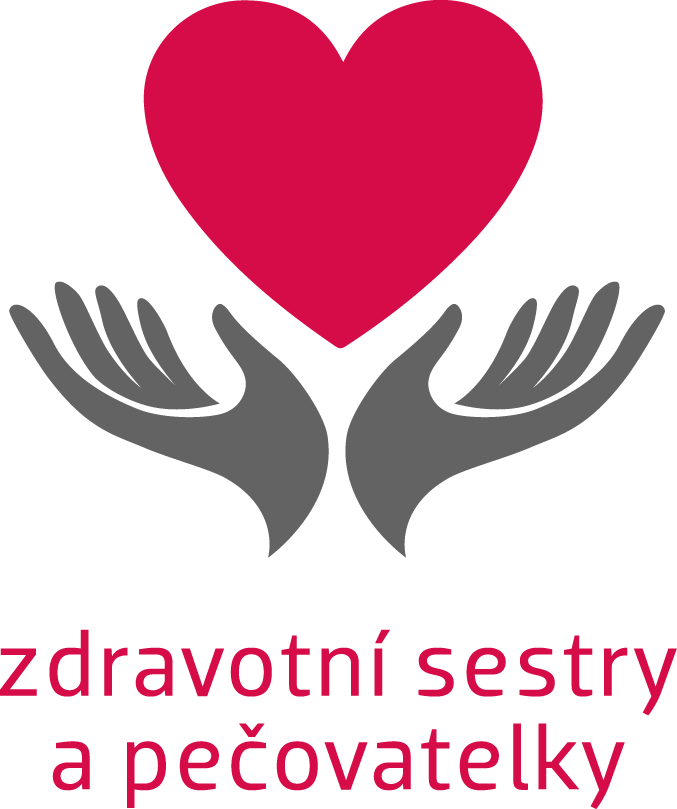 